9.4 Conservation of MomentumNewton’s 2nd law of motion  Impulse-Momentum theorem  Newton’s 3rd law of motionF= ma				a avg = Favg  / m		final speeds    of objects in a collision Impulses  		J1x = -J2x Momentum  	Px= P1x + Px2  - total momentum unchanged by collision - x- component of total momentum is conserved*If ball 1’s momentum increases by a certain amount during the collision, ball 2’s momentum will decrease by exactly the same amount.Internal forces- forces that act only between particles within the system (ex.- spring, gases)External forces- forces from agents outside of the system (ex.- normal force, gravity on object, friction)P1= (F ext on 1) t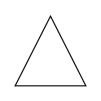 See page 264 for the “full” exampleP= Fnet t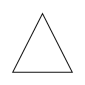 Pf = Pi 		(Formula for isolated system)Isolated system- no net external forces acting*If Fnet = 0, the total momentum (P) doesn’t changeLaw of Conservation Momentum- the total momentum (P) of an isolated system is constant. Interactions within the system do not change the system’s total momentum. Pg. 266 copy/draw Figure 9.19 (forces acting on a system)Explosions- opposite of a collision. If isolated then total momentum will be conserved